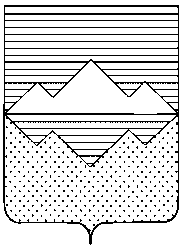 АДМИНИСТРАЦИЯСАТКИНСКОГО МУНИЦИПАЛЬНОГО РАЙОНАЧЕЛЯБИНСКОЙ ОБЛАСТИПОСТАНОВЛЕНИЕОт «11» ноября 2019 года № 789г. СаткаОб утверждении Руководства по соблюдению обязательных требований законодательства при осуществлении муниципального контроля за сохранностью автомобильных дорог местного значения в границах Саткинского городского поселенияВ соответствии с  Федеральным законом от 06.10.2003 № 131-ФЗ «Об общих принципах организации местного самоуправления в Российской Федерации», пунктом 2 части 2 ст. 8.2. Федерального закона от 26.12.2008 № 294-ФЗ «О защите прав юридических лиц и индивидуальных предпринимателей при осуществлении государственного контроля (надзора) и муниципального контроля», руководствуясь Уставом Саткинского муниципального района,ПОСТАНОВЛЯЮ:1. Утвердить Руководство по соблюдению обязательных требований законодательства при осуществлении муниципального контроля за сохранностью автомобильных дорог местного значения в границах Саткинского городского поселения.2. Начальнику Отдела организационной и контрольной работы Управления делами и организационной работы Администрации Саткинского муниципального района Корочкиной Н.П. обеспечить опубликование настоящего постановления в средствах массовой информации и на официальном сайте Администрации Саткинского муниципального района.	3. Управлению жилищно-коммунального хозяйства Администрации Саткинского муниципального района разместить настоящее постановление на официальном сайте Администрации Саткинского муниципального района в разделе «Муниципальный контроль».4. Контроль выполнения настоящего постановления возложить на заместителя Главы Саткинского муниципального района по  экономике и стратегическому развитию Ковригину И.М.Глава Саткинского муниципального района                                                     А.А. ГлазковУТВЕРЖДЁНпостановлением АдминистрацииСаткинского муниципального районаот «      »             2019 года №            Руководство по соблюдению обязательных требований законодательствапри осуществлении муниципального контроля за сохранностью автомобильных дорог местного значения в границах Саткинского городского поселенияОбщие положения1. Муниципальный контроль за обеспечением сохранности автомобильных дорог - действия должностных лиц органа муниципального контроля, направленные на предупреждение, выявление и пресечение нарушений юридическими лицами, их руководителями и иными должностными лицами, индивидуальными предпринимателями и их уполномоченными представителями, физическими лицами (далее - субъекты надзора) требований, установленных международными договорами Российской Федерации, федеральными законами и принимаемыми в соответствии с ними иными нормативными правовыми актами Российской Федерации в области использования автомобильных дорог (далее – обязательные требования), посредством организации и проведения проверок субъектов надзора, принятия предусмотренных законодательством Российской Федерации мер по пресечению и (или) устранению последствий выявленных нарушений, а также связанные с систематическим наблюдением за исполнением обязательных требований, анализом и прогнозированием состояния исполнения обязательных требований при осуществлении деятельности субъектами надзора. 2. Предметом проверки является:- соблюдение юридическими лицами, индивидуальными предпринимателями требований технических условий по размещению объектов, предназначенных для осуществления дорожной деятельности, объектов дорожного сервиса, рекламных конструкций и других объектов в полосе отвода и придорожной полосе автомобильных дорог;- соблюдение пользователями автомобильных дорог, лицами, осуществляющими деятельность в пределах полос отвода и придорожных полос, правил использования полос отвода и придорожных полос и обязанностей при использовании автомобильных дорог в части недопущения повреждения автомобильных дорог и их элементов;- соблюдение весовых и габаритных параметров транспортных средств при движении по автомобильным дорогам местного значения, включая периоды временного органичения движения транспортных средств.3. Субъектами проверки являются юридические лица и индивидуальные предприниматели, осуществляющие работы в полосе отвода автомобильных дорог и придорожной полосе, владельцы объектов дорожного сервиса, пользователи автомобильных дорог.4. Муниципальный контроль за сохранностью дорог местного значения в границах Саткинского городского поселения осуществляется в соответствии с Административным регламентом осуществления муниципального контроля за обеспечением сохранности автомобильных дорог местного значения в границах Саткинского городского поселения, утвержденным постановлением Администрации Саткинского муниципального района.Ведение работы по профилактике соблюденияобязательных требований5. Специалист, выполняющий функции муниципального контроля, обязан информировать юридических лиц, индивидуальных предпринимателей по вопросам соблюдения обязательных требований, в том числе посредством:а) консультаций с подконтрольными субъектами по разъяснению обязательных требований;б) разработки и опубликования руководств по соблюдению обязательных требований, содержащие основные требования в визуализированном виде с изложением текста требований в простом и понятном формате;в) разъяснительной работы в средствах массовой информации;г) распространения комментариев о содержании новых нормативных правовых актов, устанавливающих обязательные требования, внесенных изменениях в действующие акты;д) направления рекомендаций о проведении необходимых организационных, технических мероприятий, направленных на внедрение и обеспечение соблюдения новых обязательных требований.III. Разъяснения неоднозначных или неясных для подконтрольныхлиц обязательных требований6. Юридические лица, их руководители, иные должностные лица или уполномоченные представители юридических лиц, индивидуальные предприниматели, их уполномоченные представители, допустившие нарушение Федерального закона 294-ФЗ, необоснованно препятствующие проведению проверок, уклоняющиеся от проведения проверок и (или) не исполняющие в установленный срок предписаний органов государственного контроля (надзора), органов муниципального контроля об устранении выявленных нарушений обязательных требований или требований, установленных муниципальными правовыми актами, несут ответственность в соответствии с законодательством Российской Федерации, в том числе предусмотренные гл. 19 КоАП РФ.